ROUTINES January 2-5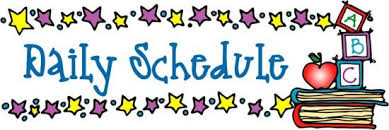 MondayTuesdayWednesdayThursdayFridayStorytime: CLOSEDBook: Dew’s choiceObj: Build Self-Confidence Book: Dew’s choiceObj: Build Self-Confidence Book: Dew’s choiceObj: Build Self-Confidence Book: Dew’s choiceObj: Build Self-Confidence Sensory Activities:FORABC’s & ClappingObj: Cognitive stimulation Slippery Fish song with instruments Obj: Cognitive stimulationPlay-DohObj: Finger strengthCalming bubbles Obj: Calming selfArt Choice:NEWColoring Obj: Creative expression Paint with WatercolorsObj: Explore different art mediumsWood chip art Obj: Explore different area for art makingStorybookObj: creative expressionMotor Activity:YEARSHead, Shoulders, Knees & ToesObj: Follow directionsPush cars Obj: Build leg musclesStackingObj: BalanceTire SwingObj: Bonding with classmatesSTEM:!!!How many friends?Obj: AddingBall bouncingObj: Observing heightWhat’s the weather?Obj: Observing weatherSpeed down the slide?Obj: Estimating speed